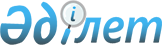 2023 жылға арналған Нұра ауданы бойынша кондоминиум объектісін басқаруға және кондоминиум объектісінің ортақ мүлкін күтіп-ұстауға арналған шығыстардың ең төмен мөлшерін бекіту туралыҚарағанды облысы Нұра аудандық мәслихатының 2023 жылғы 27 сәуірдегі № 19 шешімі. Қарағанды облысының Әділет департаментінде 2023 жылғы 10 мамырда № 6408-09 болып тіркелді
      Қазақстан Республикасының "Тұрғын үй қатынастары туралы" Заңының 10-3-бабының 1-тармағына сәйкес және Қазақстан Республикасы индустрия және инфрақұрылымдық даму министрінің міндеттерін атқарушысының 2020 жылғы 30 наурыздағы № 166 "Кондоминиум объектісін басқаруға және кондоминиум объектісінің ортақ мүлкін күтіп-ұстауға арналған шығыстар сметасын есептеу әдістемесін, сондай-ақ кондоминиум объектісін басқаруға және кондоминиум объектісінің ортақ мүлкін күтіп-ұстауға арналған шығыстардың ең төмен мөлшерін есептеу әдістемесін бекіту туралы" бұйрығы негізінде, Нұра аудандық мәслихаты ШЕШТІ:
      1. Осы шешімнің қосымшасына сәйкес кондоминиум объектісін басқаруға және кондоминиум объектісінің ортақ мүлкін күтіп-ұстауға арналған шығыстардың ең төмен мөлшері 2023 жылға бекітілсін.
      2. Осы шешімнің орындалуын бақылау Нұра аудандық мәслихатының өнеркәсіп, құрылыс, жолаушылар көлігі, тұрғын үй-коммуналдық шаруашылығы, аграрлық мәселелері және экология жөніндегі тұрақты комиссиясына жүктелсін.
      3. Осы шешім оның алғашқы ресми жарияланған күнінен кейін күнтізбелік он күн өткен соң қолданысқа енгізіледі. 2023 жылға арналған Нұра ауданы бойынша кондоминиум объектісін басқаруға және кондоминиум объектісінің ортақ мүлкін күтіп-ұстауға арналған шығыстардың ең төмен мөлшері
					© 2012. Қазақстан Республикасы Әділет министрлігінің «Қазақстан Республикасының Заңнама және құқықтық ақпарат институты» ШЖҚ РМК
				
      Нұра аудандық мәслихатының төрағасы

К. Жунусбеков
Нұра аудандық
мәслихатының
2023 жылғы 27 сәуірдегі
№ 19
шешіміне қосымша
№
Атауы
Айына 1 шаршы метр шығыстардың ең төмен мөлшері (теңге) 
1
Кондоминиум объектісін басқаруға және кондоминиум объектісінің ортақ мүлкін күтіп-ұстауға арналған шығыстардың ең төмен мөлшері
39,45